ОПШТИНА АЕРОДРОМ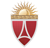 П Р И Ј А В Аза Јавен оглас за ангажирање на лица за вршење на јавни работиза периодот на 2020 годинаОпшти информации за пријавата1.___________________________________________________________име, татково име и презимедата и место на раѓање ______________________________________адреса на живеење___________________________________________Контакт телефон   ______________  моб._________________________Е-маил адреса ______________________________________________Степен на образование Занимање _________________________________________________КвалификацииПол:		                          Машки 			  Женски Работоспособен:		  Да		                         Не  Датум: ___________2020																					потпис						   			        (невработено лице)          _____________________Во прилог на Барањето ја доставувам следнава документација:Доказ за невработеност издаден од Агенција за вработување на Република МакедонијаДоказ за примање на паричен надоместок(доколку е примател/не е задолжително)Доказ за претходно работно ангажирање во областа доколку поседува(не е задолжително).Изјавувам дека податоците содржани во оваа Пријава се точни и истите можат да се обработуваат од страна на Општина Аеродром, за намената за која се бараат согласно Законот за заштита на личните податоци.            Нема образованиеОсновно образование   Средно образованиеВишо образованиеВисоко образование+НЕКВАЛИФИКУВАН	- НКВНИЖО СТРУЧ.ОБРАЗОВ.- НСОПОЛУКВАЛИФИКУВАН - ПКВСРЕДНО СТРУЧ. ОБРАЗОВ.- ССОКВАЛИФИКУВАН - КВ   ВИШО СТРУЧ. ОБРАЗОВ.- ВШО ВИСОКОКВАЛИФИКУВАН -ВКВ   ВИСОКО СТРУЧ. ОБРАЗ.- ВСО